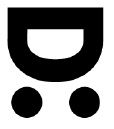 Olga Želenská DrápalováDivadelní společnost HátaOpletalova 13/933 Praha 1 Nové MěstoTelefon mobil e-mail IČO: 66052858	DIČ: CZ6062201112						  aDům kultury města Orlové
příspěvková organizace
Osvobození 797 
735 14 Orlová - Lutyně
Tel.: 596522419, 734288670Uzavírají smlouvu o zájezdovém představeníve								Karlových Varechhry								Velké lásky v malém hoteluautora								Ray Cooneydatum a začátek představení					20. Března 2019 v 19.30 hodpořadatel se zavazuje, aby se představení uskutečnilo:zajistit volné šatny pro 4 ženy  a  5 mužůzabezpečit parkování automobilůzabezpečit přístup pro stavby kulis dvě a půl hodiny před představenímotevřít osvětlovací a zvukovou kabinu dvě hodiny před představenímzajistit přípoj monidisku do zesilovačeUhradit autorský honorář ve výši 15,00 %brutto			Divadelní a literární agentura Dilia           Krátkého 1 190 03 Praha 9Za odehrané představení uhradí pořadatel	Divadelní společnosti Háta1) doprava:			avie –  divadelní kulisymikrobus –  herci a technikaosobní auto –  v případě, že v představení hraje víc herců než sedmalikvotem s   			Hlučín a Letovice 2) honorář ve výši: 		 58 000,- + 21% DPH + dopravaslovy:				 padesátosmticíckorunplusdvacetjednaprocentdph další náklady:		 	 ubytování herců a techniky: 	 Upřesnímealikvotem s 			V případě, že se představení neuskuteční z důvodů onemocnění, provozních důvodů, či jiných. Pořadatel souhlasí s náhradním termínem.Platba pořadatele proti vystavené faktuře:             1) na konto Divadelní společnosti Háta             2) v den odehraného představení proti faktuřeV Praze dneDivadelní společnost Háta			            Za pořadateleOlga Želenská DrápalováZaregistrováno Obvodní úřad Praha 1  Živnostenský odbor číslo 340001 – 046397www.divadlohata.cz